PROJEKT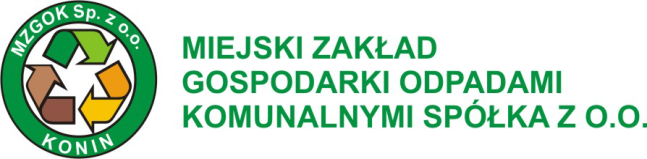 Umowa Nr DZ.3600-………/2017Zawarta w  dniu …………………… roku w Koninie pomiędzyMiejskim Zakładem Gospodarki Odpadami Komunalnymi Sp. z o.o., ul. Sulańska 13, 62-510 KoninNIP  6652970029, REGON  301719592Sąd Rejonowy Poznań – Nowe Miasto, IX Wydział Gospodarczy Krajowego Rejestru Sądowego, nr 0000384025,zwanym dalej „ZAMAWIAJĄCYM”,  reprezentowanym przez:Prezesa Zarządu		-	mgr inż. Jana Skalskiegoa firmą…………………………………………………………………………………………………………………………………………………………………………………………………………………………reprezentowaną przez:…………………………………………………………………………………………………………………………………..zwaną dalej „Wykonawcą”, który został wyłoniony w drodze postępowania prowadzonego w trybie „zapytania ofertowego”, zamówienie publiczne nr DZ.360-2/2018 (zadanie nr 3 – asortyment do kondycjonowania obiegu parowo-wodnego) z dnia …………………………… r. została następującej treści:§ 1Przedmiot zamówienia Zamawiający zamawia, a Wykonawca przyjmuje do realizacji sukcesywną dostawę środka chemicznego w formie płynnej do kondycjonowania obiegu parowo – wodnego kotła oraz turbiny, obiegu ciepłowniczego i obiegu chłodzącego ZTUOK -  dla Miejskiego Zakładu Gospodarki Odpadami Komunalnymi Sp. z o.o. w Koninie - ul. Sulańska 13 .Asortyment oraz szacunkowa ilość zapotrzebowanych środków stanowiących przedmiot umowy: Podana ilości środków chemicznych są określone szacunkowo. Zamawiający zastrzega sobie prawo niewykonania w całości przedmiotu zamówienia w czasie obowiązywania umowy, jeżeli jego potrzeby rzeczywiste będą mniejsze od zamawianych. W przypadku gdy ilości zakupionego asortymentu w okresie obowiązywania umowy będą mniejsze od ilości wskazanej w ust.2 Zamawiający ma prawo odstąpić od dalszych zakupów bez jakichkolwiek konsekwencji finansowych i odszkodowań na rzecz Wykonawcy.Wykonawca zobowiązuje się do dostarczenia środków o właściwym składzie mieszanin chemicznych.Zamawiający nie dopuszcza dobierania zamienników, co może wpłynąć na uszkodzenia podstawowych urządzeń takich jak: kocioł parowy, turbina parowa, pompy wody zasilającej.Wykonawca oświadcza, że  zapoznał  się z dokumentacją instalacji  w celu dobrania odpowiedniego programu kondycjonowania obiegów. §  2Warunki realizacji Wykonawca  w ramach przedmiotu umowy zobowiązany jest do: Dostarczenia  środków chemicznych  o parametrach /  działaniach wskazanych powyżej, gwarantujących osiągnięcie  własności wody , żądanych przez Zamawiającego,Dostarczenia, przy każdej dostawie, świadectwa jakości (w oryginale lub potwierdzonej za zgodność z oryginałem kopii). Dokument ten musi zawierać dane charakteryzujące parametry jakościowe z uwzględnieniem specyfikacji produktu.  Brak takiego świadectwa  może stanowić podstawę odmowy przyjęcia dostawy przez Zamawiającego,Przekazania Zamawiającemu przed pierwszą dostawą, a najpóźniej w dniu dostawy oraz każdorazowo w przypadku aktualizacji, aktualnej karty charakterystyki,Poniesienia kosztów dostawy, załadunku, ubezpieczenia przedmiotu zamówienia, Zapewnienia  prawidłowej realizacji i organizacji zapewniającej bezpieczne dostawy oraz rozładunek,Poniesienia wszystkich kosztów naprawy bądź wymiany urządzeń spowodowanych przez nieprawidłowy dobór bądź złą jakością dostarczonych środków chemicznych,Poniesienia wszystkich kosztów eksploatacyjnych związanych z koniecznością odstawienia oraz  uruchomienia instalacji związanych z nieprawidłowym doborem bądź złą jakością dostarczonych środków chemicznych,Poniesienie kosztów związanych z utratą korzyści spowodowaną koniecznością odstawienia instalacji ze względu na nieprawidłowy dobór bądź złą jakością dostarczonych środków chemicznych,Dostarczenia zestawienia zalecanych dawek preparatów chemicznych – zadanie nr 3.Sposób realizacji dostaw:Dostawy realizowane będą przez cały okres obowiązywania umowy,Wykonawca zobowiązuje się dostarczyć Zamawiającemu zamawianą partię   środka chemicznego  w terminie  do 5 dni roboczych,Zgłoszenie przez Zamawiającego zapotrzebowania na dostawę z określeniem ilości następować będzie każdorazowo drogą elektroniczną lub fax-em na numer Wykonawcy podany do wiadomości Zamawiającego. Zamówienia do realizacji przekazywane będą Wykonawcy najpóźniej do godziny 11:00 w dni robocze. Zamówienie złożone po godzinie 11:00 traktowane będzie jako zamówienie złożone następnego dnia roboczego, Dostawa będzie realizowana w obecności uprawnionego pracownika Zamawiającego.  Odbiór danej partii zostanie każdorazowo potwierdzony protokołem odbioru podpisanym przez tą osobę,Podstawę do wystawienia przez Wykonawcę faktury będzie potwierdzony przez   Zamawiającego protokół odbioru dostawy,Realizacja poszczególnych dostaw oraz rozładunku odbywać się będzie za pomocą przystosowanych do tego celu samochodów obsługiwanych przez uprawnionych w tym zakresie pracowników Wykonawcy, Realizacja zamówienia winna odbywać się sukcesywnie w dniach: od poniedziałku do piątku w godzinach: od 7:00 do 14:00,Wykonawca odbierze na swój koszt opróżnione pojemniki przy każdej dostawie preparatu oraz z ostatniej dostawy objętej umową.§  3Termin wykonania zamówienia Termin wykonania przedmiotu umowy  - sukcesywnie od dnia podpisania umowy tj. od ……………………. do 31-12-2018 r.  §  4Przedstawiciele stron umowy odpowiedzialni za jej realizacjęStrony ustanawiają Przedstawicieli - osoby odpowiedzialne za realizację umowy:Ze strony Wykonawcy:imię i nazwisko	-	___________________________________funkcja:		-	___________________________________tel./fax		-	___________________________________e-mail		-	___________________________________Ze strony Zamawiającego:imię i nazwisko	-	Piotr Nienartowiczfunkcja:		-	Kierownik Produkcjitel.	/fax		-	695 920 477, 63 246 92 91e-mail		-	p.nienartowicz@mzgok.konin.pl Zmiany osób pełniących funkcję Przedstawicieli ze strony Zamawiającego jak i Wykonawcy, nie wymagają aneksu do umowy. Powyższe zmiany wymagają pisemnego powiadomienia drugiej strony umowy.§  5Kontrola jakości Dostarczany produkt musi pochodzić wyłącznie z bieżącej produkcji.Jeżeli Zamawiający poniesie szkodę w wyniku dostarczenia mu środków chemicznych złej jakości bądź nieodpowiednich zamienników, co  może wpłynąć na uszkodzenia podstawowych urządzeń takich jak: kocioł parowy, turbina parowa, pompy wody zasilającej, uprawniony będzie do dochodzenia od Wykonawcy odszkodowania także na zasadach  ogólnych przewidzianych przez przepisy Kodeksu cywilnego.W przypadku wątpliwości, co do jakości dostarczanego produktu Zamawiający natychmiast powiadomi Wykonawcę, wstrzymując przyjęcie dostawy do czasu wyjaśnienia wątpliwości. Brak wyjaśnienia przez Wykonawcę  w terminie 3 dni roboczych od dnia powiadomienia będzie równoznaczny z niezrealizowaniem  dostawy, co do której Zamawiający powziął wątpliwości.Zamawiający zastrzega możliwość badania jakości  dostarczonego  produktu  w niezależnym laboratorium. W przypadku niezgodności jakości dostarczonego asortymentu z przedłożonym dokumentem, o którym mowa w § 3 ust. 1 pkt 2 umowy koszt badań pokrywa Wykonawca.Dostawa niezgodnego produktu z ofertą potwierdzona badaniami laboratoryjnymi  będzie podstawą do odstąpienia od umowy bez zachowania okresu wypowiedzenia z winy Wykonawcy.  §  6Wynagrodzenie/ Warunki płatnościSzacunkową wartość przedmiotu umowy strony ustalają na kwotę:…………………… zł. (netto) + ………………… zł. (podatek VAT) = …………………. zł. (brutto)(słownie: ……………………………………………………………. …/100 złotych brutto)Ceny jednostkowe za opakowanie - kanister środków chemicznych stanowiących przedmiot umowy zostały ustalone na kwoty:zgodnie z formularzem oferty stanowiącym załącznik nr 1 do umowy.Ceny jednostkowe określone w ust. 2 zawierają wszystkie koszty niezbędne do realizacji niniejszej umowy (koszty dostawy, załadunku, rozładunku, ubezpieczenia itp.) i nie ulegną zmianie w trakcie realizacji niniejszej umowy.W sytuacji zmiany zamawianej ilości asortymentu, o której mowa w § 1 ust. 3 umowy rozliczenie między stronami umowy nastąpi po cenach jednostkowych, o któryh mowa w ust. 2.Zapłata następowała będzie każdorazowo, po zrealizowaniu zapotrzebowanej ilości asortymentu przelewem na konto Wykonawcy w ciągu 30 dni od otrzymania faktury wraz protokołem odbioru, o których mowa w § 3 ust. 2 pkt 5 z zastrzeżeniem § 11 ust. 6.W przypadku zwłoki w opłatach należności za wykonanie przedmiotu umowy Wykonawcy przysługuje prawo pobierania od Zamawiającego odsetek ustawowych.Za dzień zapłaty strony przyjmują dzień obciążenia rachunku Zamawiającego.§ 7Ubezpieczenie Wykonawca ma obowiązek posiadania ubezpieczenie od odpowiedzialności cywilnej w zakresie prowadzonej działalności gospodarczej w całym okresie realizacji umowy.Na każde żądanie Zamawiającego Wykonawca ma obowiązek przedłożenia dokumentu potwierdzający ubezpieczenie, o którym mowa w ust. 1.§  8Kary umowneW przypadku nie wykonania lub nienależytego wykonania zobowiązań umownych strony naliczać będą odszkodowania w formie kar umownychWykonawca zapłaci Zamawiającemu kary umowne:za nieterminową dostawę części (zamawianej partii) przedmiotu niniejszej umowy 100 zł za każdy dzień zwłoki. za odstąpienie od umowy w części lub całości z przyczyn zależnych od Wykonawcy w wysokości 10 %  szacunkowego wynagrodzenia umownego brutto, o którym mowa w § 6 ust. 1.Zamawiający zapłaci Wykonawcy karę umowną za odstąpienie od umowy w części lub całości z przyczyn zależnych od Zamawiającego w wysokości 10 % szacunkowego wynagrodzenia umownego brutto, o którym mowa w § 6 ust. 1.Niezależnie od ustalonych kar,  strony mogą dochodzić odszkodowania  uzupełniającego na zasadach  ogólnych, w przypadku  gdy  szkoda  przewyższa  wysokość  nałożonych  kar.§ 9Wykonawstwo zastępcze W przypadku niedostarczenia zamawianej partii środka stanowiącego przedmiot umowy w terminie powyżej 3 dni roboczych od dnia kiedy miała nastąpić dostawa danej partii – Zamawiający dopuszcza możliwość wykonania tej dostawy poprzez innego Wykonawcę na koszt Wykonawcy, z którym zawarta została przedmiotowa umowa. § 10Odstąpienie od umowyZamawiającemu przysługuje prawo odstąpienia od umowy, gdy:Wykonawca nie podjął się realizacji przedmiotu umowy w terminie 10 dni od złożenia zamówienia pierwszej partii przedmiotu niniejszej umowyWykonawca przerwał realizację przedmiotu umowy i pomimo upomnień Zamawiającego przerwa ta trwa dłużej niż 10 dniopóźnienie w dostawie kolejnych sukcesywnie zamawianych partii przekroczy 5 dni i powtórzy się trzykrotnieWykonawca wykonuje dostawy przewidziane niniejszą umową w sposób niezgodny z  zapisami umowy.wystąpi istotna zmian okoliczności powodującej, że wykonanie umowy nie leży w interesie publicznym, czego nie można było przewidzieć w chwili zawarcia umowy. Wykonawcy przysługuje prawo odstąpienia od umowy, jeżeli Zamawiający:nie wywiązuje się z obowiązku zapłaty faktur mimo dodatkowego wezwania w terminie jednego miesiąca od upływu terminu zapłaty określonego w niniejszej umowieodmawia bez wskazania uzasadnionej przyczyny odbioru dostaw lub podpisania protokołu odbioruOdstąpienie od umowy, o których mowa w ust. 1 i 2 powinno nastąpić w formie pisemnej pod rygorem nieważności takiego oświadczenia i powinno zawierać uzasadnienie.§ 11PodwykonawstwoWykonawca może powierzyć, zgodnie z ofertą Wykonawcy, wykonanie części zamówienia podwykonawcom.W przypadku udziału podwykonawców lub dalszych podwykonawców, Wykonawca ma obowiązek przedłożyć Zamawiającemu do akceptacji projekt umowy o podwykonawstwo i dalsze podwykonawstwo, a także projekt jej zmian.Wykonanie prac w podwykonawstwie nie zwalnia Wykonawcy z odpowiedzialności za wykonanie obowiązków wynikających z niniejszej umowy i obowiązujących przepisów prawa. Wykonawca odpowiada za działania i zaniechania podwykonawców jak za własne.Jakakolwiek przerwa w realizacji przedmiotu umowy wynikająca z braku Podwykonawcy będzie traktowana jako przerwa wynikła z przyczyn zależnych 
od Wykonawcy i nie może stanowić podstawy do zmiany terminu zakończenia realizacji umowy. W przypadku realizacji części zamówienia przez wyznaczonego podwykonawcę Wykonawca jest zobowiązany do terminowej zapłaty wynagrodzenia należnego podwykonawcy z zachowaniem warunków płatności określonych w umowie z podwykonawcą.Zapłata każdorazowej płatności dla Wykonawcy następowała będzie po przedłożeniu Zamawiającemu oświadczenia podwykonawcy o uregulowaniu przez Wykonawcę wszystkich wymagalnych zobowiązań finansowych wobec niego. § 12Postanowienia końcowe W sprawach nieuregulowanych niniejszą umową stosuje się przepisy Kodeksu cywilnego.Strony zobowiązują się do rozwiązywania wszelkich ewentualnych sporów w sposób polubowny i kompromisowy. W przypadku, gdy strony nie będą mogły znaleźć rozwiązania polubownego spór rozstrzygnie sąd powszechny właściwy dla lokalizacji siedziby Zamawiającego.Wszelkie zmiany niniejszej umowy mogą być dokonywane, za zgodą obu stron, wyrażoną na piśmie, pod rygorem ich nieważności, za wyjątkiem sytuacji, o której mowa w § 4 ust. 2 niniejszej umowy.Integralną częścią składową niniejszej umowy jest formularz oferty, który stanowi załącznik nr 1 do umowy.Umowę sporządzono w czterech jednobrzmiących egzemplarzach, z których trzy otrzymuje „Zamawiający” a jeden „Wykonawca”.ZAMAWIAJĄCY                                                                 WYKONAWCALp.Opis OpakowanieSzacunkowy przepływ rocznyZastosowanie1Produkt do wiązania dwutlenku węgla w postaci gazowej i zawiera w swoim składzie:
- wodorotlenek sodu: 45-53%kanister max 35 kg16500 m3Odwrócona osmoza: środek do wiązania wolnego dwutlenku węgla. Dostosowany do warunków pracy EPURO RO-1100-PL2Produkt redukujący tlen na bazie karbohydrazydu. 
Wszystkie składniki powinny zawierać się w poniższym przedziale:
- carbonohydrazide: 2,5% - 10%kanister max 35 kg340 000 m3Obieg parowo - wodny kocioł turbina: zabezpieczenie instalacji przed korozją poprzez wiązanie resztkowe tlenu. Wartości dopuszczalne: tlen <0,02 mg/dm3 i karbohydrazyt < 0,3mg/ dm33Produkt inhibitorowy zbudowany na bazie kwasów organicznych i nieorganicznych. Zawiera w swoim składzie polikarboksylany, kwas hydroksyfosfonowy, kwas siarkowy oraz inhibitor miedzi.
Wszystkie składniki niebezpieczne zawierają się w poniższym przedziale:
- Hydroksyfosfonooctowy: 10% - 25%
- Kwas siarkowy: 2,5%-10%
lub inny o równoważnym działaniukanister max 35 kg12500 m3Układ chłodzący: zabezpieczenie instalacji przed korozją, formowaniem osadów oraz zatorów zawiesiny4Produkt biocydowy - mieszanina składników bazujących na izotiazolonie o poniższym składzie
- mieszanina 5-chloro-2-metylo-2H-izotiazol-3-onu i 2-metylo-2H-izotiazol-3-onu (3:1): 1% - 5%
- copper dinitrate - <1%
lub inny o równoważnym działaniukanister max 35 kg6100 m3Układ chłodzący: zabezpieczenie instalacji przed rozwojem życia biologicznego5Produkt na bazie siarczynu sodu, polifosforanów, polikarboksylanów oraz wodorotlenku sodu zawierający w swoim składzie substancje niebezpieczne:
- siarczyn sodu: 10-25%
- wodorotlenek sodu: < 1%
lub inny o równoważnym działaniukanister max 35 kg50 m3Obieg ciepłowniczy uzupełniany wodą zmikczoną: zabezpieczenie instalacji przed korozją i osadami Wartości dopuszcalne zgodnie z PN-85/C-04601 - przepływ < 5m3/h6Produkt do pomiaru twardości wody zmiękczonejPojemnik 500 ml16500 m3Pomiar twardości wody dla Testomatu Typ 808 HEYLAsortymentWaga kanistra (kg)Ilość kanistrówcena netto za 1 kanisterWartość nettoProdukt do wiązania dwutlenku węgla w postaci gazowej i zawiera w swoim składzie:
- wodorotlenek sodu: 45-53% (kanister max 35 kg)Produkt redukujący tlen na bazie karbohydrazydu. 
Wszystkie składniki powinny zawierać się w poniższym przedziale:
- carbonohydrazide: 2,5% - 10%(kanister max 35 kg)Produkt inhibitorowy zbudowany na bazie kwasów organicznych i nieorganicznych. Zawiera w swoim składzie polikarboksylany, kwas hydroksyfosfonowy, kwas siarkowy oraz inhibitor miedzi.
Wszystkie składniki niebezpieczne zawierają się w poniższym przedziale:
- Hydroksyfosfonooctowy: 10% - 25%
- Kwas siarkowy: 2,5%-10%
lub inny o równoważnym działaniu(kanister max 35 kg)Produkt biocydowy - mieszanina składników bazujących na izotiazolonie o poniższym składzie
- mieszanina 5-chloro-2-metylo-2H-izotiazol-3-onu i 2-metylo-2H-izotiazol-3-onu (3:1): 1% - 5%
- copper dinitrate - <1%
lub inny o równoważnym działaniuProdukt na bazie siarczynu sodu, polifosforanów, polikarboksylanów oraz wodorotlenku sodu zawierający w swoim składzie substancje niebezpieczne:
- siarczyn sodu: 10-25%
- wodorotlenek sodu: < 1%
lub inny o równoważnym działaniu(kanister max 35 kg)Produkt do pomiaru twardości wody zmiękczonej (Pojemnik 500 ml)